Algebra 1 – Practice				       	Name:Unit 3- Linear Equations Word Problems		Period:   3     8            Date:  12/12/17When driving for Uber, there is a base fare, which is a flat rate fee you are charged at the beginning of the ride. Suppose the base fare is $2, and you are charged $0.40 per mile. The amount charged is a function of the total number of miles driven. What is the independent variable? Dependent variable?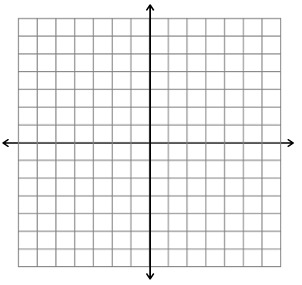 Graph.Write an equation.Discrete or Continuous. Explain.Find the domain and range for up to 10 miles.A concert venue holds 50 people. Each ticket costs $15, and a function can be written that describes the total income of the venue as a function of the number of tickets sold.What is the independent variable? Dependent variable?Graph.Write an equation.Discrete or Continuous. Explain.Find the Domain and Range.Joe had a summer job that pays $7.00 an hour and he worked between 15 and 35 hours every week. Create a tableDiscrete or Continuous?GraphWrite an equationWhen he works 16 hours, how much money did he make?When will he have made $210? $215?Hector’s service club is raising money by wrapping presents in the mall for $3 a present. It cost $20 for the tape, scissors, and wrapping paper. You have enough wrapping paper for 200 presents.Create a tableDiscrete or Continuous?Graph.Write an equationWhen you wrap 40 presents, what is your profit?When you will you have enough money to by lunch for you and all of your elves? Lunch will cost $55.Algebra 1 – HW					       	Name:Unit 3- Linear Equations Word Problems		Period:   3     8            Date:  12/12/17On a separate sheet of paper answer the following questions for each situation. Don’t forget to also answer the question given in the situation. SHOW YOUR WORK!a.    What is the independent variable? Dependent variable?b.    Graph.Write an equation.Discrete or Continuous. Explain.Find the Domain and Range.Hayes sold his mixtape for $5 each after he paid $15 for equipment and supplies. He made a mixtape for every student in the class (all 28 of you). How much money has he made after he sells 15 mixtapes?You’re standing at the edge of a lake and your best friend is floating 38 feet away from you. Your BFF swims towards you at a rate of 2 feet per second. When will your friend be 6feet away?Algebra 1 – HW					       	Name:Unit 3- Linear Equations Word Problems		Period:   3     8            Date:  12/12/17On a separate sheet of paper answer the following questions for each situation. Don’t forget to also answer the question given in the situation. SHOW YOUR WORK!a.    What is the independent variable? Dependent variable?b.    Graph.Write an equation.Discrete or Continuous. Explain.Find the Domain and Range.Hayes sold his mixtape for $5 each after he paid $15 for equipment and supplies. He made a mixtape for every student in the class (all 28 of you). How much money has he made after he sells 15 mixtapes?You’re standing at the edge of a lake and your best friend is floating 38 feet away from you. Your BFF swims towards you at a rate of 2 feet per second. When will your friend be 6feet away?